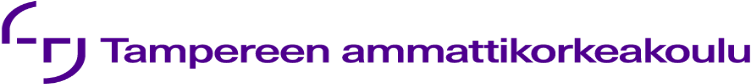 Opiskelusuunnitelma, opinnot keskeytyneetPuuttuvat opinnotOpiskelijan nimiOpiskelijanumero Opiskelijanumero Tutkinto-ohjelma/OpintosuuntaOpinnot alkaneet pvm.Opinnot keskeytyneet pvm.Käytetyt läsnäololukukaudetKäytetyt läsnäololukukaudetMuuta tietoaMuuta tietoaMuuta tietoaNimi, opintopisteet, aikataulu ja koodiHarjoittelut tehty Jos ei, suunnitelma harjoittelusta, harjoittelupaikka, ajankohtaOpinnäytetyö tehtyJos ei, suunnitelma opinnäytetyön tekemisestä, aihe, ohjaaja, aikataulu Ilmoittautuminen avoimen opiskelijaksiMuuta (Moodle linkit, intraohjeet, jatkotoimenpiteet, erilliset HOPS-ohjeet)